Central Sports Soccer Central Sports focuses on these three things: fun growth, and respect. FunWe want the kids, parents, and you the coach to have fun. We want learning about Jesus to be fun. He is the creator of fun, so why wouldn’t we have fun learning about Him?GrowthWe want kids to be better players at the end of the season than they were at the beginning of the year. We want the players’, coaches’, and parents’ relationships with Jesus to be deeper than it was when the season started. If they don’t know Jesus, we want them to get to know Him. RespectWe want players and coaches to play to win, but at the same time not win at all costs. We want players and coaches to respect the opponent. We want you to have the same reaction to winning and to losing. Jesus taught us to love others, so we need to love the other team. Sports Offered: January-February: BasketballMarch-May: SoccerAugust-November: Flag Football/VolleyballCOACHES: EXPECTATIONS	We want you to grow in the knowledge, skills, and passion for stewarding kids to Christ through the sport of soccer. When you are coaching, we want you to instill character in the kids that you are coaching. This only comes from a relationship with Jesus and a constant renewing of your mind with the things of Him (Rom. 12:2).Coaching can have more purpose than teaching a kid how to kick or score. As a coach, you can be teaching your players about the truths of God, that he loves us and wants to know us, along with the sport that you are coaching. We want to come alongside and equip you to share Jesus with your players. As a coach, we want you to encourage and respect your players and the game; be a positive role model, communicate clearly and consistently, know the sport, and listen to your players.Some keys to coaching are:Teach the game through drillsThe ability to execute proper drills enhances skill level and improves athletic foundations. Your practices should utilize drills that enhance skill development. Teach the rules of the sportFor the players to grow in the sport, they must understand and apply the rules of the game. Take time to explain the rules and why they are important. Instill sportsmanship with a competitive spirit In sports, winning and losing are a part of the game, just as it is for life. Knowing how to handle both in a positive way builds character in young athletes. Teach your players to play hard and play to win, but also teach them to put others before themselves with a positive attitude and sportsmanship. Communicate effectivelyIn order to teach the rules, explain drills and teach sportsmanship, you have to be an effective communicator. Likewise, good communication and organization are crucial in keeping parents informed throughout the season. This includes keeping them up to date on practice and game times and having a plan in place each and every practice. COACHES: EXPECTATIONS (CONT’D)What to say at Meet the Team – On the FieldsWhen: Thursday, March 7, 2019Kinder below division: 6:00-6:20 pm1st-3rd grade division: 6:30-6:50 pm4th-6th grade division: 7:00-7:30 pmTell them when the first practice isTell them where the first practice is (all practices will be the same)Let them know what to bring to practice: shoes/cleats, shorts, t-shirt, shin guards If possible, assign someone to be a team parent to handle snack sign-up. Ask for help coaching if wanted/neededHand out team rostersIF YOU AND YOUR ASSISTANT COACH WILL NOT BE AT MEET THE TEAM, PLEASE LET YOUR TEAM KNOW THAT THEY DO NOT NEED TO COME. PLEASE LET US KNOW AS WELL!Ministry SafeAs a coach, you MUST complete the Ministry Safe Sexual Assault Awareness Training. This is to protect the players, you as the coach, and Central Sports. There are videos and a test at the conclusion of the training. The entire training should take no longer than 45 minutes. This training certificate lasts 2 years. If you have taken the Ministry Safe Training at another church, please send your certification to kcockerham@centralbcs.org. If your training expires during the middle of the season, you will be asked to complete a new training prior to the start of the season. We thank you for taking every stem possible to protect the kids that we love.Central Sports Coaches Dress Code Central Sports Coach shirt or sleeved t-shirtNo tank tops, muscle shirts, crop tops, or spaghetti strapsAthletic or walking shortsIf wearing yoga pants, compression pants, or compression shorts, you must wear shorts over them.Tennis shoes or cleatsCome dressed for practice the way that you want the kids dressed for practice; set the standard and example. PRACTICE BREAKDOWNPre-Practice Huddle (3-5 minutes)Cover specific rules and the basics of the game. Teach and review proper techniques for each skill needed for practice drills. Warm-Up Activity (3-5 minutes)Provide players the opportunity to practice individually and slowly warm up their muscles.Practice skills through drills (20 minutes)Use drills that reinforce skill development. Focus on only one to two skills per practice. Mid-practice huddle (5-7 minutes)Share the practice-specific devotion for each week.Scrimmage or games that teach (20 minutes)Guide players in using the skills they are learning through scrimmaging.Post-practice huddle (5 minutes)Communicate game times, picture times, etc. After practice is a great time to engage in conversation with parents. 
PRACTICE/GAME CANCELLATION POLICYCancellations for practice will be made as late as possible. If the fields are unplayable, practice will be cancelled. Practice will not be cancelled due to the forecast for weather. Emails will be sent out to the league and cancellations will be posted to the Central Soccer Facebook page at https://www.facebook.com/groups/111586772204637/ RULES UNIQUE TO CENTRAL SPORTS SOCCERGame FormatReferees lead both teams in prayer at midfield before the game.  Coaches are   referees in all divisions expect 4th-6th grade.Referees will call and explain all violations.The coaches should determine which team will start the game.  The other team will start the second half.Games consist of two 18-minute halves, one minute for substitutions and a brief halftime.The game clock is maintained by the referee and will only stop every 6 minutes for the predetermined substitutions.Teams will switch goals at halftime (except in the Kindergarten division). No division standings are maintained in any division.Coaches are allowed to walk the sidelines to support players. Coaches are on the field with k-3rd players to help coach during games.All coaches will adhere to the substitution rulesNo yellow cards or red cards are given / usedThere is no extended time in Central Sports Soccer.Field of Play Field MarkingsThe field of play should be marked with two touchlines, two goal lines and divided into two equal sections by the midfield line and a center circle.Goal AreaEach goal area will be an arc (semi-circle) directly in front of each goal for Kinder – 3rd grade divisions.Penalty AreaThere will be no penalty area marked off.Flag PostsPlaced at each of the four corners of the field. A yellow cone will make the corner kick areaCorner ArcCorner arcs will be a quarter circles with a radius of 3’RULES UNIQUE TO CENTRAL SPORTS SOCCER (CONT’D)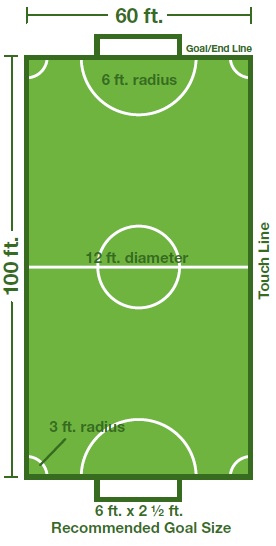 Number of PlayersTeam Format6v6 for kindergarten division7v7 for 1st – 3rd grade 8v8 for 4-6th gradeNo GoalkeeperBecause of the goal arc and the size of the goal there is no need for a goalkeeper. This facet of the format is meant to give all players an active role as field players. Players WILL not be positioned in front of the goal arc to act as a goalkeeper and not be an active part of the game. As a compromise, coaches may position a player around midfield to play as a defender.  There is a goalkeeper in the oldest division.RULES UNIQUE TO CENTRAL SPORTS SOCCERRULES UNIQUE TO CENTRAL SPORTS SOCCER (CONT’D)The Ball and Game DurationThe BallKindergarten and underSize 31st – 3rd gradeSize 44th grade and Up	Size 5Game DurationPeriods of playThe game will consist of two 18-minute halves with each half being divided into three 6-minute periodsGame ClockA referee will maintain the game clock.A kick-off begins each half and after a goal has been scored. Opposing players must remain outside the center circle or 4 yards away until the ball has been put in play.The team in possession of the ball at the end of the first, 2nd, 4th and 5th six-minute period retains possession of the ball. The team with possession of the ball will start the next six minute period with a throw-in at the closest point on the sideline when play was stopped. The team that did not start the game with the kick-off will begin the second half of the game with a kick-off.Shooting Arc There is no ball contact allowed within the shooting arc.  If the ball comes to a stop within the arc, a goal kick is awarded to the defensive team regardless of who touched the ball last.If the ball has broken the plane of the shooting arc and a defensive player touches the ball, but the referee determines that the ball would NOT have gone in the goal, a corner kick is awarded to the attacking team.If the attacking player touches the ball inside the arc, a goal kick is awarded to the defensive team.RULES UNIQUE TO CENTRAL SPORTS SOCCER (CONT’D)Fouls will result in either an indirect or a direct kick. Opposing players must be 5 yards away from the ball. Indirect Kick: A player other than the kicker must touch the ball before a goal can be scored. Awarded to the opposing team if one of these fouls is committed:Dangerous PlayObstructing an opponentDelay of GameDirect Kick: The kicker may score directly without another player touching the ball. Awarded to the opposing team if one of these fouls is committed:Handling the ballKicking an opponent Hitting an opponentPushing an opponentTripping an opponentHolding an opponentAny unsportsmanlike conductSlide tackling or any contact with the ball while the player is on the ground.A penalty kick is awarded for deliberate handling/kicking of the ball inside the goal arc that denies the opposing team a goal or obvious goal-scoring opportunity.A goal is not scored if a player kicks or throws the ball into his or her own goal. A corner kick is awarded for the opposing team. This removes the possibility of a player scoring for the other team and prevents further embarrassing a player for making this mistake.A goal may only be scored from a player’s offensive end of the field.  This prohibits a player from scoring a goal on a kick-off or from a goal kick.Offside is not called because of the field size and the number player on the field.Slide Tackling is not allowed.Players who commit two fouls resulting in direct kicks, excluding handballs, in the same 6-minute segment must sit out the remainder of that segment.RULES UNIQUE TO CENTRAL SPORTS SOCCER (CONT’D)Re-StartsOut-of-boundsThe entire ball must go out-of-bounds to be out of play. If part of the ball is still touching the line, play continues uninterrupted. Corner KicksWhen the ball passes over the goal line after being last touched by the defensive team.  The ball is placed inside the corner arc on the side of the field where it went out-of-bounds.Goal KicksWhen the ball passes over the goal line after being last touched by the attacking team or if the ball comes to a stop within the goal arc.  The ball is placed on the goal line, 5 yards from the goal arc on the side of the field where it went out-of-boundsThrow-insWhen the ball passes over the sidelines, the team to touch it last loses possession and the opposing team takes a throw-in.SubstitutionsThis substitution system is designed to provide every player an equal opportunity for improvement.The substitution system ensures that:Every child will play at least half of the game.No child will sit out more than six minutes at a time.The starting lineup shifts down one player every game allowing every child to be in the starting lineup.Coaches are not open to making unfair substitutions.Coaches are free from monitoring playing time for each player.Playing time for all players is virtually even over the course of the season.TEAM DEVOTIONALSThis season for our half-time practice devotionals will be going through Colossians 3:12-13. We want to make this a discussion, not a time for the coach just to talk or preach to the team. Ask the questions and wait for answers even if it is silent for a long amount of time. You will notice that we are doing the Gospel on week 2 and 10. We want every player to have a chance to accept Jesus this season.Week 1- Central Sports SoccerGet to know your team:During your devotion time, do everything you can to get to know your team better. Introduce yourself and tell them your background in soccer, why you are coaching the team, and why you are excited to be their coach.Learn the kids’ names and have all of the kids learn each other’s names.A game that I have found helpful involves children creating an adjective to describe themselves that begins with the first letter of their name.My name is Luke. I am likeable LukeEveryone on the team says “Hi, Likeable Luke”Go around the circle and do that with each player. Start with yourself. This establishes what they should call you during the season. Whether you want them to call you Coach Jones or Coach Luke (Full name is Luke Jones).After each player has gone go back around, have the entire team say everyone’s name.PrayTEAM DEVOTIONALS (CONT’D)Week 2 – Central Sports SoccerThis soccer season we will be studying Colossians 3:12-16. We want to emphasize what each of these traits mean to you and how knowing Christ will change your life forever.This week we will not focus on those verses but more on what Christ did so we can allow him to work those traits in our lives.How many of you know who Jesus is?(If no answer tell them the information below)(If the correct answer is given, expand with the information below)Jesus was God; he was with God in the beginning and is with God now.Jesus was God’s son and came from heaven to live on this earth to show each of us how to live.How many of you know what happened to Jesus?(If no answer tell them the information below)(If the correct answer is given, expand with the information below)Jesus was arrested for just simply saying he was God. Jesus had been traveling around proclaiming God’s truth and it bothered people. He told them of their sin, that they needed to repent, and told them he would be the sacrifice for their sin.How many of you know happened to him after he was arrested?(If no answer tell them the information below)(If the correct answer is given, expand with the information below)He was beaten, mocked, spit on and ultimately hung on a cross as a punishment. They thought they were punishing him for claiming to be God, but were actually fulfilling a promise God made that His Son would die on a cross for the sins of the world.Does anyone know what happened next?(If no answer tell them the information below)(If the correct answer is given, expand with the information below)Three days after his death and burial, he rose again and was seen by many people before he eventually rose to heaven to be with his father.Does anyone know what a sin is or what does it mean?(If no answer tell them the information below)(If the correct answer is given, expand with the information below)A sin is to disobey God.Disobeying your parents is a sin. Lying is a sin. Being prideful is a sin. Hurting someone intentionally is a sin.The only way we get forgiveness from God for those sins is to believe the story I just told you about Jesus and to ask Him for forgiveness.TEAM DEVOTIONALS (CONT’D)Week 2 – Central Sports Soccer (cont’d)The great part of all this is that He died for us without expecting anything in return. All He asks is that you believe.Let’s pray – all heads bowed and all eyes closed.If you haven’t already made that decision, I ask that you repeat after me out loud or in your heart.Father, I thank you for sending your son. I believe He is who He said He is. I believe that you died, rose and went back to heaven. I believe that I am a sinner in need of forgiveness. I ask you to fill my heart and forgive me of my sins – Amen.Before you open your eyes, if you prayed that for the first time and truly believe it, raise your hand.(If anyone does, get their name to Central Sports immediately!)TEAM DEVOTIONALS (CONT’D)Week 3- Central Sports SoccerColossians 3:12Read vs 12“So, as those who have been chosen of God, holy and beloved, put on a heart of compassion, kindness, humility, gentleness and patience.”As we talked the Gospel last week some of you have already accepted Jesus into your heart, some of you did that last week and some of you are still working through what that means. In this verse, God is talking to those who have accepted Jesus.He calls us holy and beloved because that is what we are if we are in the family of God; HOLY and BELOVED.As Christians, we are to have a heart of compassion. Does anyone know what compassion means? (wait for answers, if correct affirm, if incorrect say “OK” and move to the next person answering.)It means to have concern or sympathy for others in the suffering or distress. Like when a friend tells you their mom is sick, you feel bad for them and want them to know you are there to help.If we are Christians, we are to have compassion – always. We aren’t just to have it at times, it is who we are; we are to be compassionate people.Who has a prayer request for someone who is hurting so we can be compassionate and pray for them?PrayTEAM DEVOTIONALS (CONT’D)Week 4- Central Sports SoccerColossians 3:12Read vs 12“So, as those who have been chosen of God, holy and beloved, put on a heart of compassion, kindness, humility, gentleness and patience.”Last week we talked about compassion and being people who were compassionate. Today we will talk about the next word, kindness.God tells us that as Christians we are to be kind and display kindness.What does it mean to be “kind”? (wait for answers, if correct affirm, if incorrect say “OK” and move to the next person answering.)Kind means showing loving affection, sympathy, and friendliness. Kindness is a quality shown in the way a person speaks and acts. It is not an emotion.So to be kind to someone goes along with having compassion by showing sympathy and relating to what they are going through.We show kindness to someone by being their friend. We show that kindness by how we speak to them and how we treat them. It is not feeling sorry for them, it is being there when they need us.How do you think we can show kindness to each other the rest of practice today? (wait for answers)We can show kindness to each other by encouraging each other, by helping a teammate up if they fall down, tell them if its ok if they did a drill wrong and encouraging them to keep trying.Ask for prayer requests.PrayTEAM DEVOTIONALS (CONT’D)Week 5- Central Sports SoccerColossians 3:12Read vs 12“So, as those who have been chosen of God, holy and beloved, put on a heart of compassion, kindness, humility, gentleness and patience.”The last 2 weeks we have talked about compassion and kindness. Today we are going to talk about humility. Humility is connected to them because you can’t do the first two without humility.The Bible tells us in Philippians chapter 2 to do nothing out of self-interest and to consider others better than ourselves. The only way we can do that is through humility.Does anyone know what humility or being humble means? (wait for answers, if correct affirm, if incorrect say “OK” and move to the next person answering.)Humility or being humble means “a modest or low view of one's own importance”.So we are to have a low view of ourselves in terms of others. We are to love ourselves as commanded in the Bible but to have a higher view of other people. This mean we are to love others more than ourselves. We are to look to serve other people not just ourselves.This plays out on the soccer field as well. We want to win games and score many goals, but we should want all of our teammates to score not just yourself. Also, we should not think we are better people than our opponent. It actually means we view our opponent more highly than we view ourselves. If we do that, we will act accordingly in sportsmanship, compassion and kindness before, during and after the game.It should also relate to how we treat everyone in our lives: friends, parents, teachers, coaches.Ask for prayer requests.PrayTEAM DEVOTIONALS (CONT’D)Week 6- Central Sports SoccerColossians 3:12Read vs 12“So, as those who have been chosen of God, holy and beloved, put on a heart of compassion, kindness, humility, gentleness and patience.”Anyone want to guess what we are talking about this week? That’s right – gentleness.Does anyone know what gentleness means?(wait for answers, if correct affirm, if incorrect say “OK” and move to the next person answering.)The word can also be translated as meekness; does anyone know what that means? (wait for answers, if correct affirm, if incorrect say “OK” and move to the next person answering.)Meekness is an inward attitude while gentleness is outward attitudeTogether, these mean that we are to have a heart for people that results in action towards them. We are to love them internally first then we will have action toward them in humility to meet their needs and show compassion and kindnessWhat are some ways we show meekness / gentleness to our teammates and the other team?We can show this by helping them be better players. Instead of getting upset with them or speaking in anger we encourage them and do what we can to help them become better players. Instead of pointing out their wrongs we show them the right way.Ask for pray requests.PrayTEAM DEVOTIONALS (CONT’D)Week 7- Central Sports SoccerColossians 3:12Read vs 12“So, as those who have been chosen of God, holy and beloved, put on a heart of compassion, kindness, humility, gentleness and patience.”The final thing we are to put on in this verse is patience. This can be the hardest one for some of us to do but really binds this all together.Does anyone know what patience means?(wait for answers, if correct affirm, if incorrect say “OK” and move to the next person answering.)Most would describe patience as calmly waiting, but it is so much more than that. Biblical patience is a God-exercised, or God-given, restraint in face of opposition or oppression. That means the we don’t act out when we are wronged by someone else.We are not the ones in control, God is. We have to wait on Him to bring his plan together. We don’t do that well. We want what we want when we want it. What makes patience harder is that we can’t do it on our own. We have to have God working in us for us to be patient. We all want to be in the game, we all want to score a goal, we all want certain things from mom and dad, but it may not be what God wants for us. We have to let Him give things to us that He wants us to have. We have to learn how to wait on God and allow God to move in us and for us instead of reacting when things don’t go the way we want or we aren’t given something on our timetable.Tell me about a time when you weren’t patient with a family member or teammate.What would have been the patient way of handling that?Ask for prayer requests.PrayTEAM DEVOTIONALS (CONT’D)Week 8- Central Sports SoccerColossian 3:13“…bearing with one another, and forgiving each other, whoever has a complaint against anyone just as the lord forgave you, so should you.”We have looked at all the things we are to put on and in verse 13 God shows us how we put all those things together.He says to bear with one another. Strange little phrase, anyone know what that means? (wait for answers, if correct affirm, if incorrect say “OK” and move to the next person answering.)It means to support each other, to stand with each other. In the Biblical sense, it means to stand arm and arm with fellow believers and to support them as the follow Jesus. As believers, there will be times when we need to be lifted up by other people. When things aren’t going the way we want and we begin to doubt God, we need these believers to come along side us an to build us up, to support us.Just as the pavilion on this field has 6 beams of support holding it up, that is exactly what we need for each other to keep us going sometime. Without them we might literally fall.There is a story in the Old Testament when the Israelites where at war and were losing. Their leader, Moses, but up his hands they started to win. As he grew tired he couldn’t hold his arms up anymore (put your arms up as signaling at touchdown and then slowing bring them down). Two people came and lifted up his arms so that they would win.Who in your life supports you or bears with you?(wait for answers)Ask for prayer requests.PrayTEAM DEVOTIONALS (CONT’D)Week 9- Central Sports SoccerColossian 3:13“…bearing with one another, and forgiving each other, whoever has a complaint against anyone just as the lord forgave you, so should you.”As we support each other and hold each other up, one big step in that is to forgive each other. Can you tell me what it means to forgive? (wait for answers, if correct affirm, if incorrect say “OK” and move to the next person answering.)To forgive means to allow room for error. Who would like to share a time when someone has done something you didn’t like or wronged you?(let 3-4 share)Did you forgive them? (wait for those that shared to answer)We are commanded to forgive each other, we don’t really have a choice in the matter if we are a follower of Jesus; he told us to forgive.People are going to let us down and do wrong this to us. Some do this by accident and some do this on purpose. The point is that no one is perfect. They will make mistakes and we WILL need to forgive them.  Guess what? You are going to let other people down and wrong them as well.Who would like to share a time when you have done something to someone they didn’t like or wronged someone?(allow 1-2 different people from before to share)Did they forgive you?(wait for those who shared to answer)Every one of us has wronged Jesus, but by His grace and mercy, He forgave us. The Bible tells us that we are to forgive because while we were in sin He forgave us. How can we not forgive someone who has wronged us when God has already forgiven us?Ask for pray requests.PrayTEAM DEVOTIONALS (CONT’D)Week 10- Central Sports SoccerColossian 3:13“…bearing with one another, and forgiving each other, whoever has a complaint against anyone just as the lord forgave you, so should you.”We touched on it briefly last week but the Lord forgives you. There is only thing you can do that is unforgiveable, just one. Everything else He can and will forgive you. No matter how many times you disobey your parents – you should never do that. No matter how many times you don’t respect your teacher or coach by not doing what they ask – you should never do that. No many how many times you annoy your brother or sister or friend – you shouldn’t do that either.No matter what you do, you will be forgiven except one thing.The one thing that is unforgiveable is not accepting Jesus as Lord and Savior. Everything He forgives, but He can’t forgive that. He is so Holy and Perfect that he can’t be around unholy and imperfect things. When you accept him as Lord and Savior you are made holy and perfect. That is the only way you are made holy and perfect. If we don’t accept him as Lord and Savior, we are imperfect and unholy and we can’t be with him.He forgive us of all things except that. We sin against him all the time but he forgives us anyway. The only way to be forgiven of all things is to accept him as Savior.Let’s pray – all heads bowed and all eyes closed.If you haven’t already made that decision I ask that you repeat after me out loud or in your heart.Father, I thank you for sending you son, I believe He is who He said He is, I believe that you died, rose and went back to heaven, I believe that I am a sinner in need of forgiveness, I ask you to fill my heart and forgive me of my sins – AmenBefore you open your eyes, if you prayed that for the first time and truly believe it, raise your hand.(If anyone does, get their name to Central Sports immediately!)